ISI POMPASI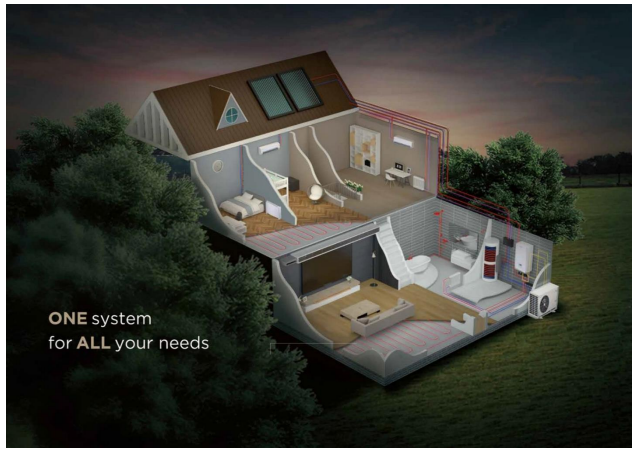 Yenilenebilir enerji kaynaklarını kullanarak buradan aldığı enerjiyi ve elektrik enerjisiyle çalışan temel amacı ısıtma olan, aynı zamanda soğutma ve sıcak su temin eden cihazlara ısı pompası denilir.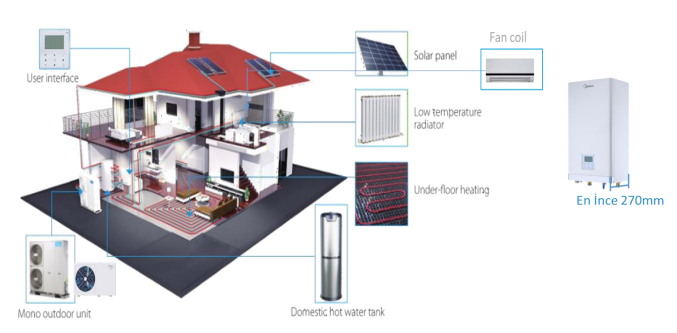 KOMPRESÖR-FAN MOTORU VE POMPA DC İNVERTER ÇALIŞMA ÖZELLİKLİ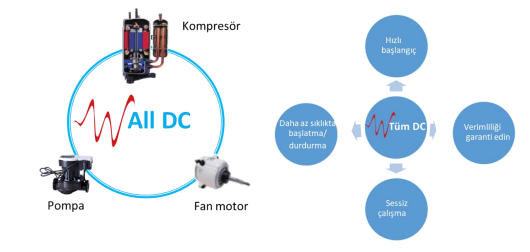 SERTİFİKALAR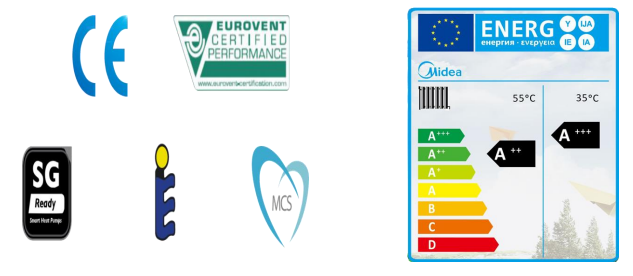 AVRUPA SEZONSAL VERİMLİLİK DİREKTİFİ- ERP Direktifiηs. Mevsimsel alan ısıtma enerji verimliliği ηs ortalama 35°C'de A+++'a kadar ηs 55°C'de A++'ya kadar ortalama M Thermal Arctic ürün serisi için mümkün olan en yüksek dereceyi gösterir.SES SEVİYESİ Mono 4kW modeli, 3 metrede 35dB(A) ses basıncı seviyesi üretir.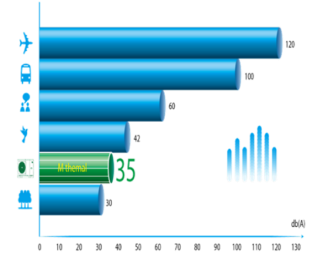  Çoklu optimizasyon tasarımı ➢ Test koşulu: 7°C'de evaporatör havası, %85 R.H., ➢ Kondenser suyu giriş/çıkışı 30/35 °C ➢ Kondenser havası 35 °C'dir. ➢ Evaporatör suyu giriş/çıkış 23/18 °CDEZENFEKTE- Sağlıklı yaşam sağlama Dezenfekte fonksiyonu, sağlığımızı korumak için kullanılır. En çok karşılaşılan lejyonellayı 70 ° C su ile öldürmek mümkündür. Bu işlev kullanıcı arayüzü tarafından etkinleştirilebilir.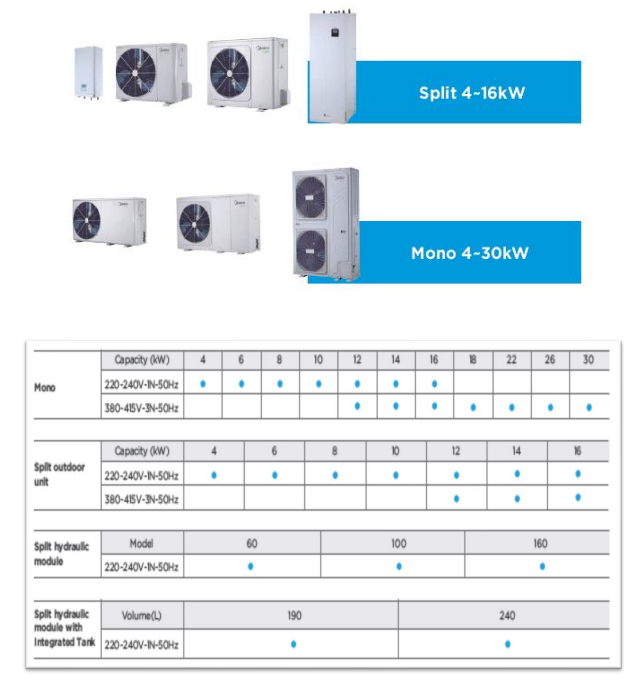 